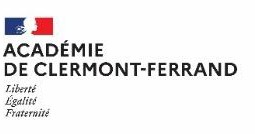 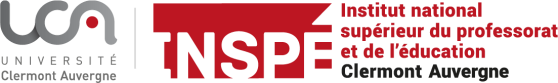 SUIVI DE L’ACQUISITION DES COMPÉTENCES DES ÉTUDIANTS (PLC sauf Prof doc)SUIVI DE L’ACQUISITION DES COMPÉTENCES DES ÉTUDIANTS EN STAGE La grille ci-dessous est un outil permettant au maître de stage et à l’étudiant de mieux identifier les compétences (en gras) à développer dans le contexte des situations vécues pendant le stage de PA. Elles sont déclinées en  indicateurs de description dont la couleur donne une idée de priorité (vert : priorité 1, bleu 2, violet 3) variable suivant le stade de la formation. Cette grille peut être utilisée de manière souple tout au long du stage dans une finalité formatrice. Tous les items n’ont pas vocation à être développés de manière exhaustive et peuvent être adaptés suivant les cas spécifiques. Cette fiche de suivi à vocation à construire le dialogue entre le maitre de stage et l’étudiant d’une part, et entre le maitre de stage et le tuteur universitaire d’autre part. Elle est complétée à l’issue de chaque session.Cette fiche est téléchargeable en version modifiable sur le lien suivant : https://inspe.uca.fr/formation/stages-et-insertion-pro/mise-en-stage NB : Les trois niveaux de maîtrise des compétence indiquent une progressivité de 3 à 1, sans qu’une compétence puisse être considérée, en M1, comme définitivement acquise.  1 Compétence en construction avancée / 2 Compétence en construction partielle  / 3 Compétence non construite EtudiantMaître de stageNomDiscipline / FonctionEtablissement d’accueil - CommuneRéférentiel BO 2015  Compétences identifiables avec déclinaison éventuelle des situations observées Niveau de maîtrise(3, 2, 1)Observations complémentaires éventuellesCC1CC2CC6Agir en éducateur responsable et selon des principes éthiquesCC1CC2CC6Répond aux exigences de ponctualité, d’assiduité, de sécurité et de confidentialitéCC1CC2CC6Respecte et fait respecter les principes d’égalité, de neutralité, de laïcité, d’équité, de tolérance, de refus de toutes les discriminationsCC1CC2CC6Adopte une attitude et un positionnement d’adulte responsable au sein de sa classe et de l’établissementCC1CC2CC6Fait preuve de respect à l’égard des élèves et des membres de la communauté éducativeCC3P3P4Installer et maintenir un climat propice au travail des élèves et à leur socialisationPose et maintient les conditions et les règles d’une vie collective fondée sur le respect mutuelDynamise les échanges et la collaboration entre les élèvesRepère et désamorce un comportement qui nuit au fonctionnement du groupeCC7CC8CC9 P2Maîtriser la langue française à des fins de communicationS’exprime avec clarté et précision à l’oral et à l’écritUtilise un langage adapté à son (ses) interlocuteur(s)Maîtrise les outils et supports de communication (dont les documents utilisés)CC3CC9P1P3Maîtriser les savoirs disciplinaires et concevoir son enseignementMaîtrise les contenus disciplinaires Élabore les transpositions didactiques appropriées suivant une démarche adaptée (dont les usages des outils numériques)Identifie les connaissances et compétences à faire acquérir par les élèves en lien avec les programmes et référentielsÉtablit une planification des séquences sur la base des contenus et de la progressivité des apprentissages (programmation, progression)Construit son enseignement au travers d’activités ayant du sens et impliquant l’élèveIntègre dans son activité le développement de la maîtrise de la langue orale et écritePrend appui sur les outils  numériques sécurisés partagés par la communauté scolaire (ENT…)CC3CC4P3P4Mettre en œuvre son enseignement dans la classeDétermine les étapes de déroulement de la séance en identifiant les objectifsDonne des consignes clairesPlace les élèves en situation réelle de recherchePlace les élèves en activité individuelle ou par groupe qui conduit à une production Accompagne l’activité des élèves dans une posture bienveillante et valorisante (droit à l’erreur, mise en confiance)Rend intelligibles, aux yeux des élèves, les compétences travailléesOrganise une mutualisation des travaux effectués par les élèvesStructure la trace écrite en impliquant les élèvesFavorise l’autonomie et la créativité des élèvesPrend en compte la diversité des besoins des élèvesP5Évaluer les progrès et les acquisitions des élèves (connaissances et compétences)Recueille des informations sur les acquis des élèves pour construire la progression des apprentissagesRepère les forces et les difficultés individuelles pour indiquer comment progresserAppuie ses évaluations sur des critères explicites en cohérence avec l’apprentissageVarie les techniques et les modalités d’évaluationDéveloppe l’apprentissage de l’autoévaluation chez les élèvesCC5CC10CC11CC12CC13Coopérer au sein d’une équipe et avec les parentsInscrit son intervention dans un cadre collectif, au service de la complémentarité et de la continuité des enseignements comme des actions éducativesContribue au parcours d'information et d'orientation proposé à tous les élèvesRend compte aux familles du développement des compétences de leur enfant en entretenant un dialogue constructif CC14S’engager dans une démarche de développement professionnelParticipe aux formations disciplinaires ou transversalesComplète et actualise ses connaissances scientifiques, didactiques et pédagogiquesAppréciation globale du maître de stage :